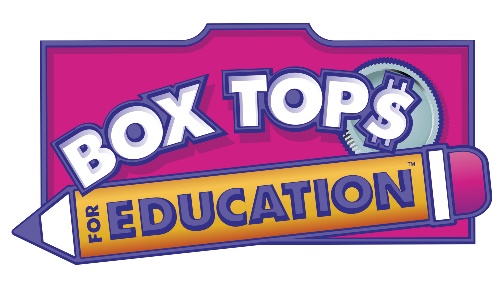 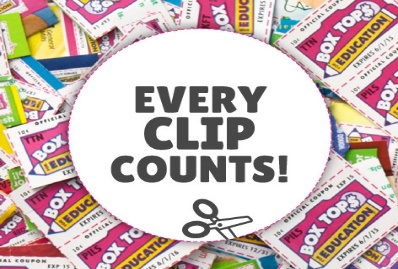 Look What We Could Earn!# of StudentsBox Tops Per MonthMonthsBox Top ValueEarnings Potential358110$0.10$358.00358510$0.10$1,790.003581010$0.10$3,580.003581510$0.10$5,370.003582010$0.10$7,160.003582510$0.10$8,950.003583010$0.10$10,740.003583510$0.10$12,530.003584010$0.10$14,320.00